         Obec Vážany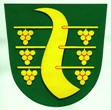          Obecní úřad Vážany	I N F O R M A C Eo konání veřejného zasedání Zastupitelstva obce VážanyObecní úřad Vážany v souladu s ustanovením § 93 odst. 1 zákona č. 128/2000 Sb., o obcích, v platném znění, informuje o konání veřejného zasedání Zastupitelstva obce Vážany, svolaného starostkou obce Vážany.Místo konání: Obec Vážany – zasedací místnost obecního úřadu, Vážany č. p. 20Doba konání:  24.5.2016 od 19:00 Navržený program:Určení ověřovatelů zápisu (§ 95 odst. 1 zákona o obcích) a zapisovateleSchválení programuProjednání a schválení závěrky Obce Vážany a MŠ VážanyRozpočtová opatření – změny rozpočtu 2/2016Projednání a schválení smluv na obecní bytyProjednání a schválení veřejnoprávní smlouvy s Městysem PolešoviceProjednání a schválení veřejnoprávní smlouvy z rozpočtu obce Vážany pro folklorní spolek VážanyProjednání a schválení dodatku č. 1 s LDODalší aktuální záležitosti obceDiskuse Závěr..........................................................Markéta Pavlíčková , starostka obce